Kategorie B 	 PlusEnergieBauten 	 PlusEnergieBau®-Diplom 2018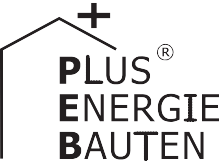 Durch die Sanierung des Einfamilienhauses (EFH) in Oberwil-Lieli/AG sank der Gesamtenergie- bedarf von rund 35’000 kWh/a auf 15’000 kWh/a. Mit der dach- und fassadenintegrierten 27 kW starken PV-Anlage und der solarbetriebenen Wärmepumpe realisierte die Familie Koch im Som- mer 2017 einen PlusEnergieBau (PEB). Die nach Süden ausgerichteten monokristallinen Solar- zellen erzeugen insgesamt 25’280 kWh/a und decken den Gesamtenergiebedarf von 15’000 kWh/a. Der Solarstromüberschuss von 10’280 kWh/a ermöglicht eine Eigenenergieversorgung von 169%. Damit könnten sieben E-Mobile jährlich je 12’000 km CO2-frei fahren.169%-PEB-EFH Sanierung Koch, 8966 Oberwil-Lieli/AGDank der  Sanierung des 1990 erstellten Einfamilienhauses Koch konnte der bisheri- ge Gesamtenergiebedarf von etwa 35’000 auf 15’000 kWh/a gesenkt werden.Eine Wärmedämmung von 36 cm, drei- fach verglaste Fenster und die solarbetrie- bene Wärmepumpe sorgen für ein energie- effizientes PEB-EFH.Dem  Projektteam  gelang  es, trotz  ge-15’000 kWh/a zu 169%.Die südlich ausgerichteten monokristalli- nen Solarzellen generieren dadurch einen Solarstromüberschuss von 10’280 kWh/a und damit 69% mehr, als im Einfamilien- haus benötigt wird.Mit dem Solarstromüberschuss lädt die Familie Koch ihr Elektroauto und sieben E- Mobile könnten jährlich je 12’000 km CO2-Technische DatenWärmedämmungWand:	36 cm   U-Wert:	0.20 W/m2KDach:		24 cm   U-Wert:	0.18 W/m2K Fenster:	dreifach   U-Wert:	0.80 W/m2KEnergiebedarf vor der Sanierung [100% | 233%]EBF: 225 m2	kWh/m2a	%	kWh/aEnergiebedarf nach der Sanierung [43% | 100%]knickter Form der Dachfläche, ganzflächigfrei fahren. Zusätzlich wird der gemeindeei-BF: 225 m2kWh/m2a	%	kWh/aein  rahmenloses  Glas-Glas-Indachsystem aus Schweizer Produktion zu integrieren.Die sorgfältig integrierte und ästhetisch ansprechende PV-Anlage erfüllt die Dach- hautfunktion. Die 22.4 kW starke PV-Dach- anlage erzeugt 22’480 kWh/a und die 4.2 kW starke PV-Fassadenanlage produziert 2’800 kWh/a. Insgesamt erzeugt die 26.6 kW starke PV-Anlage 25’280 kWh/a und deckt    den    Gesamtenergiebedarf    vongene Betrieb der Elektra Oberwil-Lieli mit regionalem Solarstrom versorgt.Das energieeffizient sanierte EFH Koch erhält das PlusEnergieBau-Diplom 2018.Wamwasser:	3.6	5.4	800Wärmebedarf:	15.6    23.3	3’500* Gesamt-EB: Rechtsvermutung 156 kWh/a, wo genaue Energiezahlen vor der Sanierung fehlenEnergieversorgungEigen-EV:   m2	kWp kWh/m2a		%		kWh/a PV Dach: 138.5   22.4	162.3	150	22’480PV Fass: 25.5	4.2	109.8	19	2’800Bestätigt von der Gemeinde Oberwil-Lieli AG am 24.04.2018, Tel. 056 648 42 33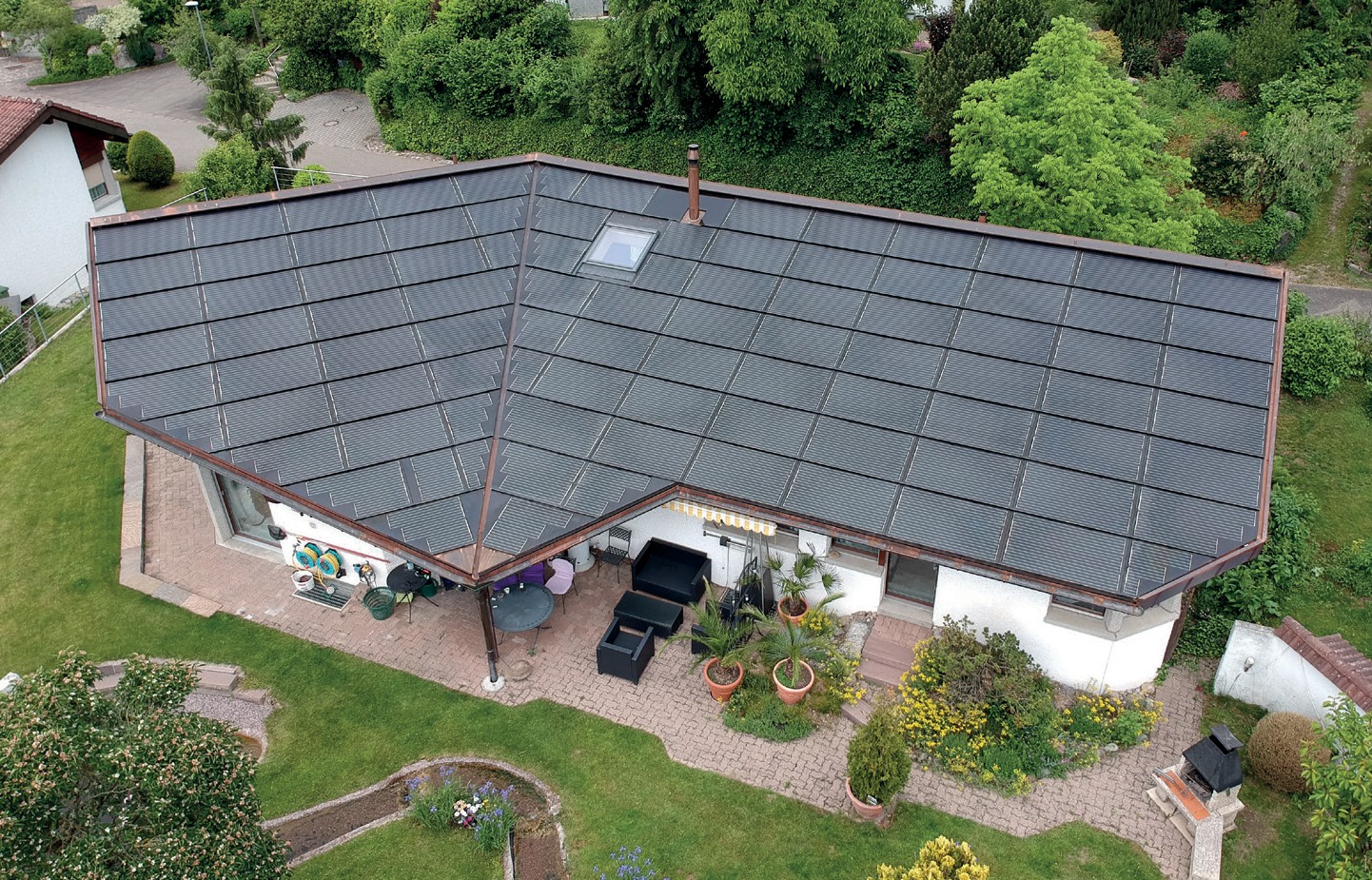 7 Elektrofahrzeuge können mit dem Solarstromüber- schuss jährlich je 12’000 km CO2-frei fahren.Beteiligte PersonenBauherrschaft und Standort des GebäudesConradin Koch, Jurastrasse 18, 8966 Oberwil-LieliPV-Planung und InstallationYour Energy Swiss GmbH, Christian Pretscher Untere Bahnhofstrasse 25, 8340 HinwilTel. 076 448 89 06, cp@ye-swiss.chPV-AnlageMegasol Energie AG, Dario Emch Industriestrasse 3, 4543 DeitingenTel. 062 919 90 67, dario.emch@megasol.chWeitere ProjektbeteiligteGräzer Holzbau AG, Sulzelstrasse 7, 8846 Willerzell11    Ein rahmenloses Glas-Glas-Indachsystem wurde trotz der geknickten Form der Dachfläche ganzflächig integriert.Die 164 m2 grossen PV-Anlagen auf dem Dach und an der Fassade erzeugen rund 25’300 kWh/a.Schweizer Solarpreis 2018    |    Prix Solaire Suisse 2018   |    57Wamwasser & Heizung:125.680.728’250Elektrizität:30.019.36’750Gesamt-EB*:155.610035’000Elektrizität:47.671.310’700Gesamt-EB:66.810015’000